             ESCUELA NACIONAL DE CIENCIAS DE LA TIERRA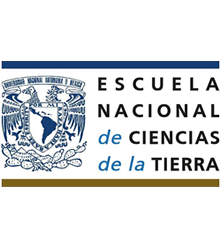                                            FORMATO 4                   Solicitud de material para uso en claseCon fines académicos se solicita completar la siguiente información:Titulo de la Práctica/Actividad:_______________________________________________________Objetivo:_________________________________________________________________________________________________________________________________________________________________________________________________________________________________________Integrantes por equipo:_______________________Enlistar los materiales necesarios por equipo En el caso de generación de residuos peligrosos NOTIFICAR el proceso de tratamiento de residuos.imlAsignatura:Folio:             Responsable:Fecha/hora:Firma:Aula:No.Descripción materialUnidadCantidadObservaciones